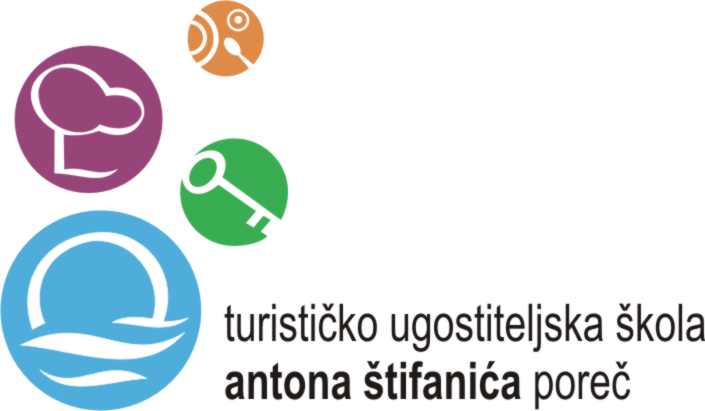 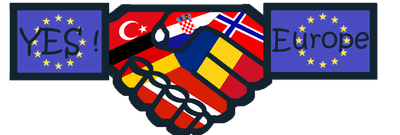 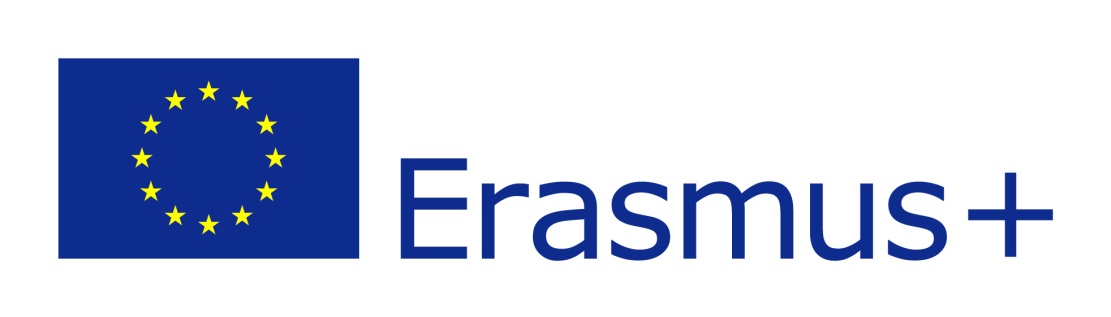 ERASMUS+ „YES EUROPE“ PROJECTProject Meeting in Porec, Croatia 24.09.2017-30.09.2017Sunday 24.9.2017Individual arrival of the project meeting participants at the Hotel Valamar Diamant (teachers and students).Host students will wait for their student guests at the Hotel Valamar Diamant.Contact persons:Tatjana Gulic PisarevicTel. 00385914527631Email: tatjanagulicpisarevic@gmail.comLjiljana (Lili)  Badrov FrletaTel. 00385 91 5830094Email: lilibadrov@gmail.comGuest Teachers14Guest Students22TOTAL Number of Guests36Host Students14Host teachers10TOTAL number of participants60Monday 25.9.20178:00  taxi van departure from Hotel Diamant (teachers)9:00 Welcome ceremony at  Villa Polesini- Porec9:00-9:15Welcome Speech- Vesna Baranasic PrincipalWelcome Speech- Tatjana Gulic Pisarevic- School project coordinator 09:15-09:30  Presentation of the Region Istria- The heart of tourism of Croatia09:30-09:45 Presentation of Porec as a torism destination- Mr Nenad Velenik- Head Manager of Porec Tourism Board09:45-10:00 Presentation of the School System in Croatia- Mrs Vesna Baranasic10:00 Coffee Break10:30 Presentation of the project „Young people  working in tourism“- Mrs dr.sc. Marinela Dropulic Ruzic- Institute of Tourism and Agriculture of Porec11:00-12:00  Ice breaking students' activities12:30-14:00  Lunch at school14:30  Bus Departure to Valamar Lanterna Camping Resort from the parking place near the school15:00 Valamar Lanterna Camping Resort- Presentation of Valamar Company- one of the biggest tourism companies in Croatia16:00 -ice breaking activities-animation team Valamar 17:00 Tour of Valamar Lanterna Camping18.00 Bus Return to Porec to the parking place near the schoolHosts pick up students at 18:3020:00 Teacher's Dinner- at „Pectangular Tower“ Restaurant in the old part of the city of PorecTuesday 26.9.20178:00-9:00  Students - Workshop at school- Accomodation and Preparation of Documents- European Day of Languages8:00 Teachers- taxi van departure from hotel Valamar Diamant to school8:30-8:45 Presentation of the school ( guest teachers )8:45-9:00 Tour of the school (teachers) 9.00-9.15- School Presentation (students)9:15-9:30- Tour of the school (students)9:00-10.00 Teacher' Meeting10:00-10:30 Coffee Break10:30 Teachers joining students' workshops10:00-11:00 Students' Workshops (3 choices- students will be split in 3 groups in 3 different workshops)Workshops:1. AppInventor2. Istrian typical pastries- preparation3. Istrian typical pasta-„Njoki“- preparation11.15 Bus departure from the parking near the school to Hotel Laguna Parentium 11:30-12.00 Hotel Laguna Parentium- Plava Laguna tourism company presentation- Mr Goran Kukurin12.00-12.30- Coffee break 12.30-13.00 Visit of Hotel Laguna Parentium  and photo session13:00-14:00 Lunch at Laguna Plavi Hotel (students and teachers)14:00-18:00 Students' Beach Volley tournament –Zelena LagunaFree eveningWednesday 27.9.20178:30 taxi van departure from hotel to Porec9:00-10:30  Visit of the city of Porec (teachers)/ Students- Accomodation hunt-Students' workshop11:00 Bus departure from the parking near the school to Agrolaguna11.15- 12:00Excursion to Agrolaguna – Visit of the Cheese production site at the location Stancija Spin12:00- Departure to Porec12:30-13.30 Visit of the wine and olive production of Agrolaguna13.30-13.45 Visit of the olive oil shop and Istrian cheese shop (optional) 13:30-15.00 Lunch at the restaurant Agrolaguna (Istrian menu)15:30 Return to PorecParents pick up students at school parkingFree afternoon18:00 Bus Departure from the hotel to Motovun- Teachers' „Truffle“ Dinner- in MotovunThursday 28.9.20178:00 trip to Rovinj and Pula- departure from the School Parking- students (bus pick up teachers in front of their hotel)09:00-11:30 Visit of Rovinj 11:30 Bus departure from Rovinj to Pula12:30-13:30 Chamber of CommerceWelcome speech- Mrs Patrizia Bosich Presentation of the economy of Istria- representative of Chamber of Commerce,Presentation of the job market and economy in Croatia and Istria- Mrs Masa Mihelic13:30-15:30 Individual lunch in Pula15:30-16:30 Visit of the Uljanik Shipyard and Shipbuilding Company in Pula17.00 Return to Porec18:00 Arrival to Porec- parents pick up students at school parkingFree eveningFriday 29.9.20178.00-8:45  Students hosting classes at school8:45-10:00 Students'  Preparation of Final presentations at school10:00-10:30 Students' Coffee Break at school8.00 Teachers- Bus departure from the hotel8:30 Teachers' Boat trip to the Island of St.Nikola9:00-10:30 Teachers' Visit of the Island of St.Nikola11:00-12:00 Reception at the City Hall of Porec-  the major Mr Loris Persuric12:00-13:00  Students presenting their Final Presentations at the City Hall of Porec13:00-14:00 Press (interviews, etc.)13:00-14:00 Lunch at SchoolFree afternoon18.00 Bus departure from the hotel (teachers) and from the parking near the school (students)19.00 Ceremony dinner at the Maestral Hotel in Novigrad